Wij Doen Mee!& Plaatsen een kledingcontainer van Wereld Missie Hulpten voordele van de jaarlijkse Zuidactie Broeders van Liefde!Naam instelling:Contactpersoon: Straat + nummer:Postcode:Gemeente:Rode/ grijze container Exacte locatie van de container:Promomateriaal gewenst: ja / nee   
Aantal exemplaren: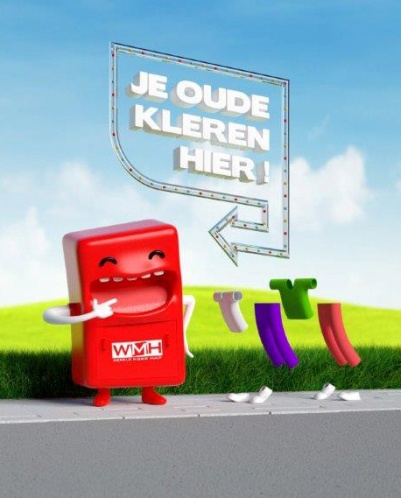 Wereld Missie Hulp vzw
Provinciesteenweg 400
2530 Boechout 
Contactpersoon : Kathleen GeysenGsm : 0474/ 97.93.13
Mail: kathleen.geysen@wereldmissiehulp.beIn samenwerking met: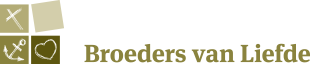 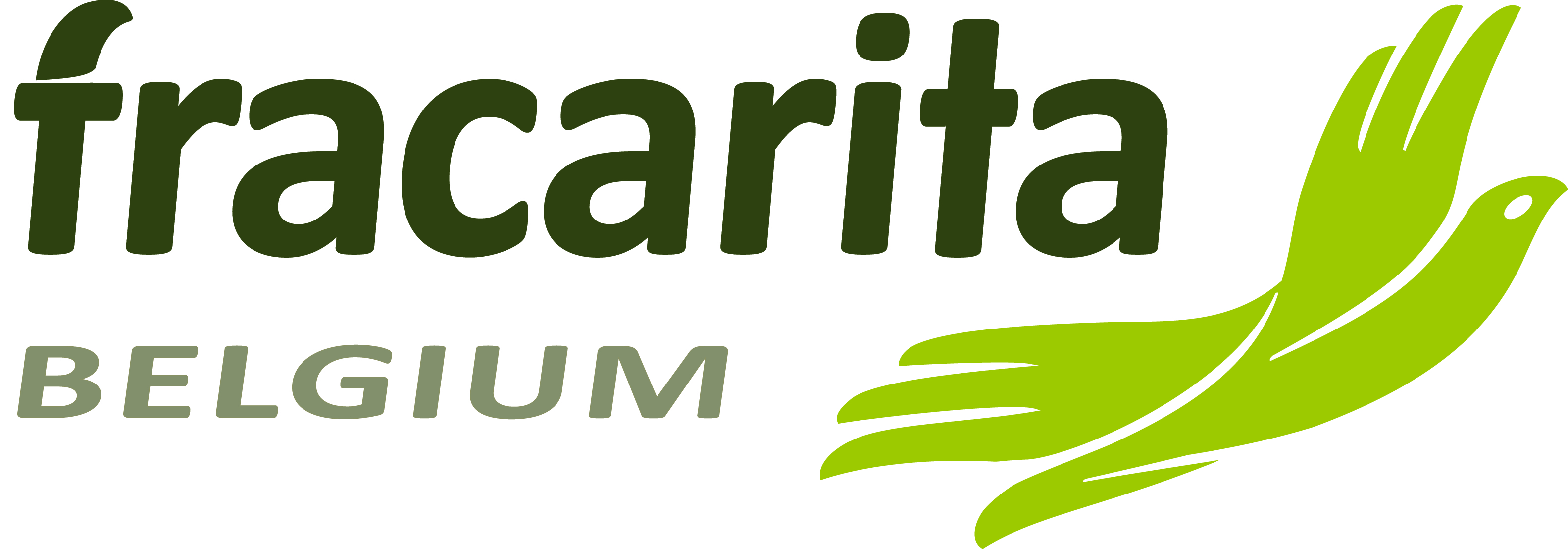 DatumHandtekeningNaamFunctie